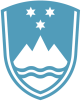 Statement bythe Republic of Sloveniaat the39th Session of the UPR Working Group – Review of the United Republic of TanzaniaGeneva, 5 November 2021Excellencies,Slovenia wishes to commend the delegation of Tanzania for the national report, its presentation today and the commitment to the UPR process.We would like to recommend to Tanzania:To amend the Law of Marriage Act from 1971 to set the minimum age of marriage to 18, for both boys and girls.To review laws and policies to ensure that girls who fall pregnant whilst at school, are married or young mothers can re-enter the formal education system.To amend the Media Services Act of 2016 to comply with international standards. We commend Tanzania for important achievements reached in the field of human rights in the recent months, including on media freedom and right to health. We commend Tanzania also for concrete activities such as sensitization on the rights of persons with albinism, as well as amending the Education Act. At the same time, we would like to call on Tanzania to strengthen implementation of its own constitution, as well as relevant international treaties. Thank you.